Specialist Spasticity Management Service Referral FormDocument Review Date: 05/11/2018Specialist Spasticity Management ServiceVitali ClinicDouglas Bader Rehabilitation CentreQueen Mary’s HospitalRoehampton SW15 5PNTel: 	020 8487 6340Email:  stgh-tr.stgeorgesspasticityclinic@nhs.net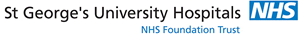 1. Patient Details1. Patient DetailsFull Name (forename, surname):Date of Birth:Address:Postcode:Contact Telephone Number:Address:Postcode:NHS Number:If referral is for a child, please also supply parent / carer name below: If referral is for a child, please also supply parent / carer name below: Full Name:Relationship to Child:2. GP Details2. GP DetailsName:Name:Address:Address:Postcode:Postcode:3. Hospital Consultant3. Hospital ConsultantName and Hospital:Name and Hospital:Patient Name (forename, surname):Date of Birth:Details of ReferrerDetails of ReferrerName of Referrer:Date Form Completed:Position:Position:Address:Address:Telephone Number:Telephone Number:Email Address:Email Address:Background Clinical Data of PatientDiagnosis:Date of onset:Current level of therapy input:Past medical history:Medication history (include any previous botulinum toxin):Social history (including occupation, carers & leisure interests):Cognitive status, e.g. motivation and would they participate actively in post botulinum toxin therapy:Patient Name (forename, surname):Date of Birth:Details of SpasticityDetails of SpasticityDetails of SpasticityDetails of SpasticityDetails of SpasticityDetails of SpasticityDetails of SpasticityDetails of SpasticityDetails of SpasticityDetails of SpasticityDetails of SpasticityImpairment LocationImpairment LocationImpairment LocationImpairment LocationImpairment LocationImpairment LocationImpairment LocationImpairment LocationImpairment LocationImpairment LocationImpairment LocationRight upper limbRight upper limbRight upper limbRight lower limbRight lower limbRight lower limbRight lower limbLeft upper limbLeft upper limbLeft upper limbLeft lower limbLeft lower limbLeft lower limbLeft lower limbPattern of SpasticityPattern of SpasticityPattern of SpasticityPattern of SpasticityPattern of SpasticityPattern of SpasticityPattern of SpasticityPattern of SpasticityPattern of SpasticityPattern of SpasticityPattern of SpasticityFocalRegionalRegionalGeneralisedGeneralisedDetails:Details:Details:Details:Details:Details:Details:Details:Details:Details:Details:Is the Problem?Is the Problem?Is the Problem?Is the Problem?Is the Problem?Is the Problem?Is the Problem?Is the Problem?Is the Problem?Is the Problem?Is the Problem?SpasticitySpasmsSpasmsDystoniaDystoniaOther (please specify):Other (please specify):Other (please specify):Other (please specify):Other (please specify):Other (please specify):Other (please specify):Other (please specify):Other (please specify):Other (please specify):Other (please specify):Are there fixed contractures?Are there fixed contractures?Are there fixed contractures?Are there fixed contractures?Are there fixed contractures?Are there fixed contractures?Are there fixed contractures?Are there fixed contractures?Are there fixed contractures?Are there fixed contractures?Are there fixed contractures?YesNoNoDetails:Details:Details:Details:Details:Details:Details:Details:Details:Details:Details:Walking AbilityWalking AbilityWalking AbilityWalking AbilityWalking AbilityWalking AbilityWalking AbilityWalking AbilityWalking AbilityWalking AbilityWalking AbilityIndependent1 or 2 sticks1 or 2 sticksFrameFrameOccasional WheelchairWheelchairWheelchairDependentDependentOccasional WheelchairWheelchairWheelchairDependentDependentDetails:Details:Details:Details:Details:Details:Details:Details:Details:Details:Details:Level of FunctionLevel of FunctionLevel of FunctionLevel of FunctionLevel of FunctionLevel of FunctionLevel of FunctionLevel of FunctionLevel of FunctionLevel of FunctionLevel of FunctionIndependentIndependent with assistanceIndependent with assistanceDependentDependentIndependentIndependent with assistanceIndependent with assistanceDependentDependentIndependentIndependent with assistanceIndependent with assistanceDependentDependentDetails:Details:Details:Details:Details:Details:Details:Details:Details:Details:Details:Patient Name (forename, surname):Date of Birth:Reasons for ReferralPatients problem(s) to be addressed:1.2.3.4.Desired outcome of clinical intervention:Any additional Information?Patient Name (forename, surname):  Date of Birth:Clinic LinksClinic LinksClinic LinksWould you like your patient to be referred to any of the following services? If so, please give details why.Would you like your patient to be referred to any of the following services? If so, please give details why.Would you like your patient to be referred to any of the following services? If so, please give details why.Drug management of spasticityDrug management of spasticityBotulinum toxinBotulinum toxinFunctional Electrical StimulationFunctional Electrical StimulationGait Analysis (formal assessment of upper/lower limb function)Gait Analysis (formal assessment of upper/lower limb function)SplintingSplintingOrthoticsOrthoticsOtherOther